WEBINAR« Covid 19 – L’action des banques de développement et de l’UE face à la crise »Modes d’intervention des institutions financières internationales et place du secteur privé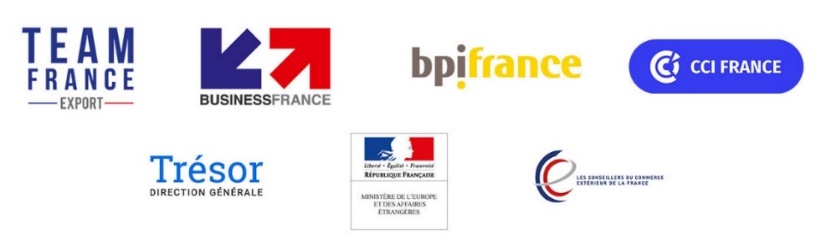 PROGRAMME PROVISOIREProgramme provisoire susceptible de subir des modificationsModéré par Cécile ANTONY-CLONTS, chef du service Organisations Internationales et Bailleurs de Fondset Isabelle RAUX, Correspondante Organisations Internationales Amérique du Nord, BUSINESS FranceMardi 26 mai 2020 à 14h30Mardi 26 mai 2020 à 14h30Ouverture :  Arnaud LERETOUR, Directeur de Zone Business France Amérique du Nord (à confirmer)14h30La réponse globale du groupe de la Banque mondiale face à la crise sanitaire et les perturbations socio-économiques qui en découlentMartin AMAR, Conseiller de l’Administrateur pour la France auprès de la Banque mondiale et du FMI L’action de la Banque mondiale Georges COMAIR, Spécialiste du secteur de l’eau, Banque mondiale Les défis opérationnels en matière de conduite de projets dans le contexte de la crise du COVID19. 15h00L’engagement porté par la Banque asiatique de développement Pierre-Emmanuel BELUCHE, Administrateur pour la France auprès de la Banque asiatique de développement L’action multiple de la BAsD, exemple de projets en Asie  15h15La réponse européenne : un engagement à différents niveaux face aux conséquences humanitaires, sanitaires, sociales et économiques de la pandémieXXXX, Représentant de l’Union européenne – DG DEVCO (à confirmer)L’action menée par l’Union européenne et ses institutionsWilliam ROOS, Administrateur pour la France auprès de la BERD - Banque européenne pour la Reconstruction et de Développement  La BERD : faire face aux impacts économiques via le soutien à l’investissement privéAvec la participation de Enzo Helou, Directeur développement des entreprises pour la BERD 15h40L’Agence française de développement et Expertise France : la contribution de la France à la riposte face au Covid-19 dans les pays les plus vulnérablesJean-François ARNAL, Adjoint au directeur exécutif des opérations, Agence française de développement Les réponses de l’AFD et l’initiative « Covid – 19 – Santé en commun »Alexandre CHATILLON-MOUNIER, Référent Afrique de l’Ouest et Chef du bureau Lybie, Expertise France L’offre d’assistance technique économique et financière d’Expertise France 16h05Questions – Réponses (10 minutes) 